Международные выставки индустрии музыки, театра и шоу бизнеса  NAMM Musikmesse и Prolight + Sound NAMM успешно прошли в Москве в пятый раз 144 иностранных и российских производителей и дистрибьютеров из Австрии, Беларуссии, Германии, Индии, Италии, Китая, России, США, Тайваня Украины и Франции представили новинки своей продукции, интересные технические решения и   технологииNAMM Musikmesse и Prolight + Sound NAMM открыли свои двери для 16 442 уникальных посетителей в 2016 году Невероятно насыщенная и разнообразная программа для профессионалов индустрии и посетителей  состояла почти из  200 мероприятий   Международная музыкальная выставка NAMM Musikmesse и международная выставка сценического и студийного оборудования, инсталляций, технологий и услуг для проведения мероприятий Prolight + Sound NAMM успешно прошли в Москве в КВЦ «Сокольники» в пятый раз. Сегодня это уникальнаяплатформа, представляющая российскому рынку новыевозможности для развития бизнеса и опыт профессионаловотрасли из многих стран мира, а также  любимые участниками и посетителями проекты для специалистов индустрии и конечных покупателей.  С 2012 года NAMM Musikmesse и Prolight + Sound NAMM постоянно демонстрируют растущие показатели по количеству посетителей, партнеров и спонсоров, что доказывает востребованность выставок, их актуальность и реальный потенциал дальнейшего роста.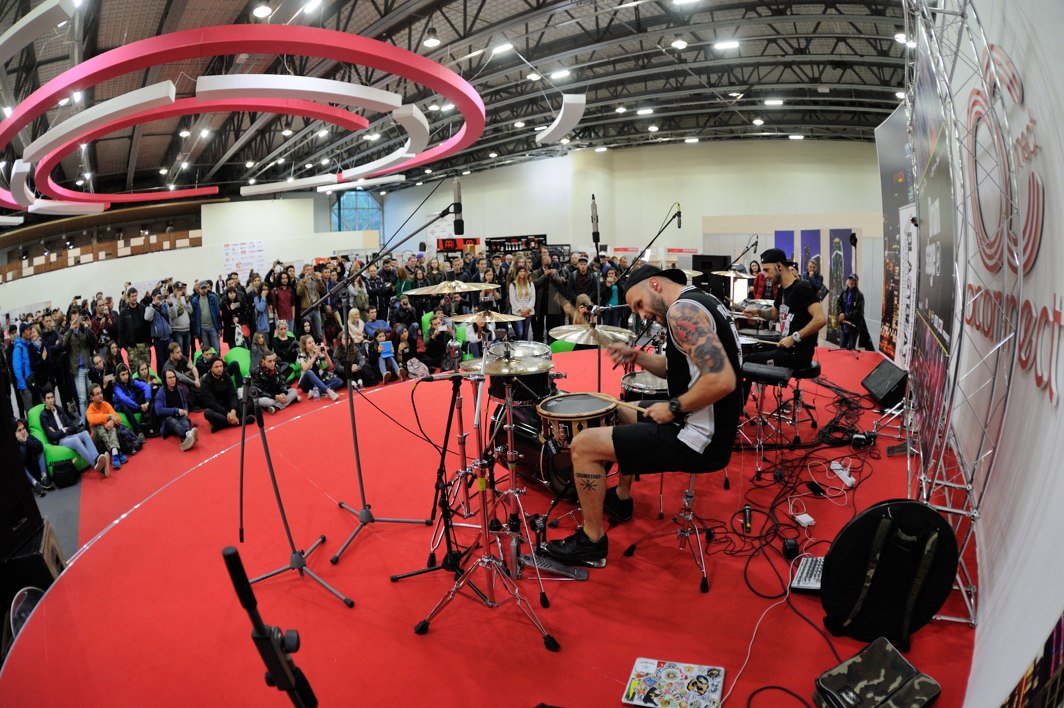 Несмотря на непростую экономическую ситуацию в стране, с15 по 17/18 сентября 144 ключевых производителей и дистрибьютеров музыкальных инструментов и аксессуаров, светового, звукового и видео оборудования, проекционных и лазерных систем, инсталляций и шоу-технологий из Австрии, Беларуссии, Германии, Индии, Италии, Китая, России, США, Тайваня, Украины и Франции, среди которых: Sennheiser, Арис Про, Slami, Stagemarket,  Serapid, LTM, Clay Paky, Martin Professional, Про-Аудио и Световые Системы, Show Atelier, Robe, SiM, Roland, Verlinde, OKNO-Audio, Sundrax, Kvant Ltd, Дилерцентр, ДОКА Центр, Стройцирк, Yoga, BAM, Artimusic, Гранд Мистерия, Музыкальный Арсенал, Pearl River, Salvi Harps и еще десятки ведущих брендов представили  новинки, интересные технические решения и технологии в пяти выставочных павильонах КВЦ Сокольники. Российские производители, такие как Asia Music, Стройцирк, СофитЛайт, Театральные Технологические Системы, Universal Acoustics, Хокенс, TDA-audio, B&A и другие, представили свои последние разработки, акустику, одежду сцены, театральную механику, станки, кресла, кейсы и многое другое. С полным перечнем компаний вы можете ознакомиться на сайте www.namm-musikmesse.ru и www.prolight-namm.ru  в разделе «Список участников».   В 2016 году внушительное количество профильныхструктур и государственных учреждений стали партнерами выставок и поддержали их проведение: Комитет поКультуре Государственной Думы РФ, Министерство КультурыРФ, Департамент Культуры города Москвы, Московская государственная консерватория имени П.И. Чайковского, Государственный Академический Большой Театр, ФГБУК  «Российский центр духовой музыки», Центр творческого развития и музыкально-эстетического образования детей и юношества «Радость», Всероссийское музейное объединение музыкальной культуры имени М.И. Глинки, Институт развития образования в сфере культуры и искусства, Гильдия театральных менеджеров России, Союз театральных деятелей, Ассоциация музыкальных театров России и др. Компании MF-group и EuroShow стали техническими партнерами выставок. 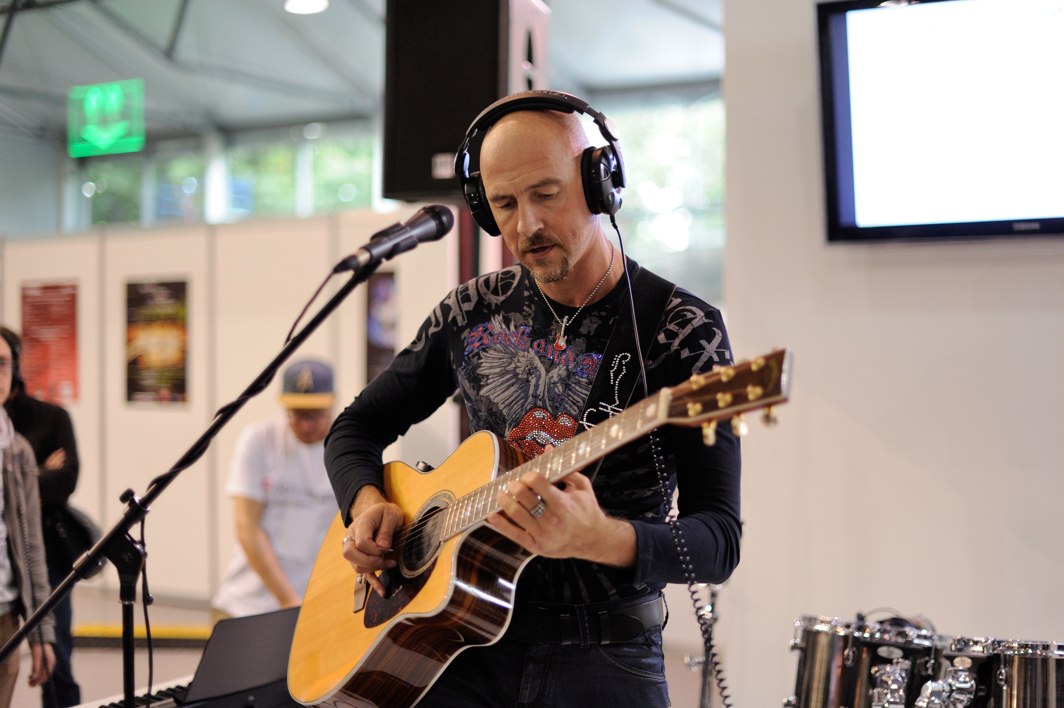 Международные выставки NAMM Musikmesse и Prolight + Sound NAMM ежегодно привлекают к себе пристальное внимание не только специалистов индустрии - за  4 дня работы было зарегистрировано 16 442 уникальных посетителей, а количество посещений составило 31 456.Бесспорно, одним из условий такого интереса посетителей является разнообразная и насыщенная программа NAMM Musikmesse и Prolight + Sound NAMM, над созданием которой постоянно работают организаторы совместно со своими партнерами и участниками. Рекордное количество мероприятий было предложено посетителям в этом году - 200 деловых, образовательных и развлекательных событий проходили на площадке КВЦ Сокольники.Форум Творческого образования, организованный Дирекцией образовательных программ в сфере культуры и искусства Департамента культуры г. Москвы «Педагог. Ребёнок. Будущее» прошел в рамках выставки в обновленном формате. Помимо традиционно участвующих в Форуме преподавателей музыкальных школ и школ искусств Москвы к ним присоединились коллеги из других регионов, а также представители профильных СМИ. В рамках Форума были проведены свыше 20 дискуссий по направлениям искусств: музыка, театр, хореография, изобразительное искусство. Спикеры и участники дискуссий затронули темы ранней профориентации, творческой свободы ребенка на сцене, психологической подготовки детей к концертным мероприятиям, воспитательной работы в школе искусств, а также инклюзивного образования и трудоустройства выпускников.Фестиваль современных музыкально-образовательных технологийОрганизованный Методическим центром «КМТ и ЭМИ» г. Москвы и Объединённой редакцией журналов «Музыка в школе» и «Музыка и Электроника», он собрал всех увлечённых новыми техническими ресурсами музыкально-педагогического творчества –  преподавателей студий компьютерной музыки, клавишных синтезаторов, учащихся, предоставив возможность для интенсивного обмена опытом, широкой дискусии и концертного показа достижений отделов электронной музыки школ искусств.Первый Джазовый ФорумВыставка стала первой площадкой в России, где прошел ряд специализированных мероприятий для джазовой аудитории от публичных видеоинтервью до автограф-сессий и концертов.  Центральными событиями джазовой программы выставки стали несколько панельных дискуссии по актуальным темам российского джаза. Преподаватели джазовых программ Государственного музыкального училища эстрадного и джазового искусства («Ордынка»), Университета культуры, Государственной классической Академии им. Маймонида и других учебных заведений обсудили проблемы джазового образования в России. Ключевыми спикерами Форума стали профессора Анатолий Кролл и Александр Осейчук, а также выпускник РАМ им. Гнесиных и колледжа Бёркли пианист Евгений Лебедев. На выставке NAMM Musikmesse проходили концерты и выступления  на четырех сценах : Live Music Stage – открытая сцена для больших концертов, фестивалей и финалов конкурсов. На сцене прошли выступления участников Grand Band show и Джазового Форума, барабанный фестиваль Drummers United, гитарный фестиваль Guitarplayer Party. Выступила группа Порнофильмы и Easy Dizzy.Acoustic Stage – на малой сцене в павильоне 7а     звучали саксофон , акустическая гитара, виолончель, фортепиано. Также состоялся гала - концерт детского музыкального фестиваля "Viva, Music!", который ежегодно организует компания  Asia Music. Drum Stage – сцена в павильоне 3, где прошли выступления популярных барабанщиков и их мастер-классы.Megapolis Stage – специальная сцена от радиостанции Megapolis с лучшими треками электронной музыки от всемирно известных диджеев и музыкальных лейблов. За вертушками стояли Anton Take, Dima Pahomoff, Alexander Prokhorov, Victor Strogonov, Yastrogiy, Стас Меркулов, Samir Kuliev, Michael Demos и Miss Yo Yo.Помимо этого посетители могли бесплатно попробовать фирменные пончики Мегаполис, сделанные совместно с сетью кофеен Dunkin' Donuts, а также зарядиться энергией от напитков Red Bull.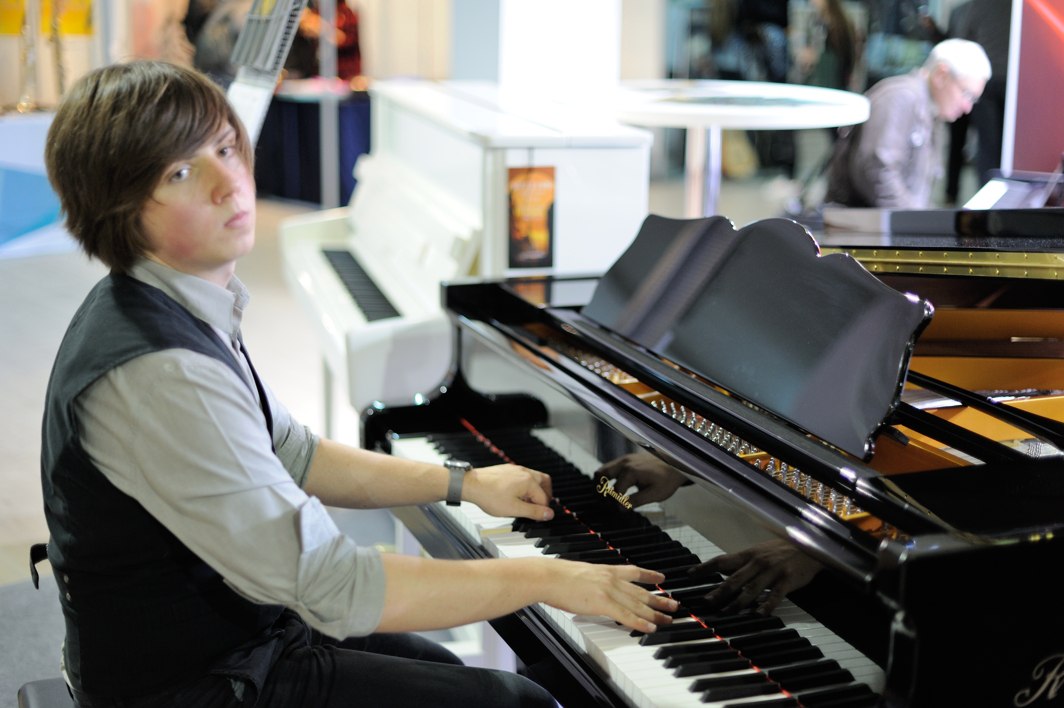 В этом году NAMM Musikmesse представила ряд новинок:Drummers United – барабанный фестивальВ этом году впервые на выставке был открыт отдельный барабанный павильон. В нем была представлена экспозиция ведущих компаний и производителей - 64 Audio, Agner, Arsenal Music, Asia Music, Blastbeat Drum Shop, Evans, Meinl, Promark, Roland, Tama, Ultimate Ears и Zildjian – на которых любой посетитель мог свободно поиграть. Помимо этого в павильоне была построена собственная сцена Drum Stage, где все дни проходили выступления лучших музыкантов, презентации, мастер-классы и демонстрации барабанных школ, а также прошло награждение победителей конкурса Drummers United 2016, в ходе которого из более чем 150 претендентов компетентным жюри были опреденены девять лучших барабанщиков. Спонсоры конкурса – МузТорг,  Музыкальный Арсенал  и Арбарея - вручили победителям ценные призы. В субботу 17 сентября на главной сцене выставки NAMM Musikmesse Russia состоялся Гала - концерт, в котором приняли участие корифеи российской барабанной сцены. Международный Фестиваль-конкурс оркестров и ансамблей Grand Band Show Фестиваль проходил при поддержке Центра духовой музыки Министерства культуры РФ, Международного информационного центра «Оркестр» и Московского педагогического государственного университета. За четыре дня работы фестиваля посетители выставки смогли увидеть красочные выступления двадцати шести детских, гражданских и военных коллективов из России и стран  СНГ, а также мастер-классы отечественных и зарубежных мастеров оркестрового и инструментального жанра, среди которых был Йожеф Чикота - президент Восточно - Европейского отделения WASBE (Венгрия) и Ласло Мароши - доктор музыки, дирижёр и профессор университета Флорида (США). На аллеях парка Сокольники и на открытых выставочных площадках проходил красочный парад-дефиле оркестров с хореографическими группами. Финальным аккордом Фестиваля-конкурса оркестров и ансамблей Grand Band Show стало шоу «Битва оркестров» на центральной площади парка Сокольники и фиксация мирового рекорда в номинации «Самый громкий  духовой оркестр». Методическая хоровая ассамблея ХОРЭКСПО-2016 с успехом провела четырехдневную образовательную сессию, в рамках которой состоялись мастер-классы, семинары и лекции от ведущих специалистов России и Европы, конференции, круглые столы по видам хоровых коллективов, презентации хоровых фестивалей и конкурсов, проводимых образовательными, общественными организациями в разных регионах России и за рубежом. Все участники Методической хоровой ассамблеи ХОРЭКСПО-2016 получили сертификаты о прохождении курсов повышения квалификации. Образовательные сессии каждого дня  завершали презентации хоровых коллективов – яркие выступления  лучших хоров. Организатором Методической хоровой ассамблеи «ХОРЭКСПО 2016» выступает Оргкомитет Московской городской комплексной целевой программы воспитания молодежи «Поют дети Москвы» и ее непосредственный оператор – Центр «Радость» и ЕИП «Музыкальные фестивали»Уже стали известны новые даты проведения NAMM Musikmesse и Prolight + Sound NAMM – выставки пройдут с 14 по 16/17 сентября 2017 в выставочном центре парка «Сокольники». У организаторов множество грандиозных планов на будущий год.Ждем Вас в 2017 году в выставочном центре парка «Сокольники»!Дополнительная информация на сайтах выставок www.namm-musikmesse.ru и www.prolight-namm.ru. 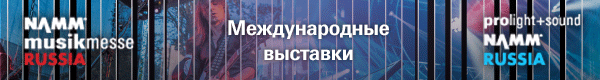 Контакты для прессы:Екатерина Соболеваekaterina.soboleva@russia.messefrankfurt.comТел.:	+7 495 649 8775 доб.137Контакты для компаний-участников:София Большакова sofia.bolshakova@russia.messefrankfurt.comТел. +7 (495) 649-8775 доб.104 Наталия Крюкова natalia.kryukova@russia.messefrankfurt.comТел. +7 (495) 649-8775 доб. 142 Марина Новобранцеваmarina.novobrantseva@russia.messefrankfurt.com+7 (921) 988 11 53   Краткая информация о Messe Frankfurt GmbHMesse Frankfurt - крупнейший выставочный организатор в Германии с общим объемом продаж 645 миллионов евро и 2 297* сотрудниками во всем мире. Глобальная выставочная сеть Messe Frankfurt, представленная 29 филиалами и 57 международными представительствами, взаимодействует со своими клиентами в 160 странах мира. Мероприятия, за проведение и организацию которых отвечает выставочный концерн Messe Frankfurt, проходят в более чем в 40 странах мира. В 2015 году компания провела 132 выставки, более половины из которых прошли за пределами Германии. Выставочные площади Messe Frankfurt – 10 выставочных павильонов и 2 конгресс-зала -  составляют 592.127 квадратных метров. Концерн является государственной собственностью: 60% акций принадлежат городу Франкфурту на Майне, 40% - земле Гессен. Messe Frankfurt RUS – российский филиал концерна. В портфолио компании 11 международных брендов выставок и форумов, проходящих в Москве, Санкт-Петербурге, Казани и Астане. В штате компании работают более 40 квалифицированных сотрудников, имеющих опыт организации мероприятий разного направления.Более подробную информацию о наших проектах вы сможете найти на сайте компании: www.messefrankfurt.ru *Приблизительные данные за 2015 годО NAMM NAMM (the National Association of Music Merchants) – некоммерческое международное объединение предприятий, занимающихся производством, торговлей и сбытом музыкальных инструментов и оборудования. Ассоциация вносит важный вклад в развитие отрасли, международный годовой оборот которой составляет 17 миллиардов долларов США. Деятельность NAMM способствует развитию музыкальной индустрии, проявлению и укреплению интереса к музыке среди всех возрастных поколений. В состав ассоциации входит порядка 9 000 компаний. Более подробную информацию об ассоциации NAMM можно получить на сайте www.namm.org Новости ассоциации также доступны в Facebook, Twitter и YouTube.Пост-релиз21 сентября 2016NAMM Musikmesse Международная музыкальная выставка15 - 18 сентября 2016КВЦ «Сокольники», Москва Prolight + Sound NAMM Международная выставка сценического и студийного оборудования, инсталляций, технологий и услуг для проведения мероприятий 15 - 17 сентября 2016 КВЦ «Сокольники», Москва Екатерина СоболеваМессе Франкфурт РУС OOOТел: +7 495 649 87 75, доб. 137Факс:+7 495 649 87 85Ekaterina.soboleva@russia.messefrankfurt.comwww.messefrankfurt.ruwww.namm-musikmesse.ruwww.prolight-namm.ru Пост-релиз